                               УКАЗ                  ПРЕЗИДЕНТА РОССИЙСКОЙ ФЕДЕРАЦИИ         Об утверждении формы справки о доходах, расходах,      об имуществе и обязательствах имущественного характера               и внесении изменений в некоторые акты                  Президента Российской Федерации     В соответствии с федеральными законами от 25  декабря  2008 г.N 273-ФЗ "О противодействии  коррупции"  и  от  3  декабря  2012 г.N 230-ФЗ "О контроле  за  соответствием  расходов  лиц,  замещающихгосударственные      должности,   и   иных   лиц    их     доходам"п о с т а н о в л я ю:     1. Утвердить прилагаемую форму справки о доходах, расходах, обимуществе и обязательствах имущественного характера.     2. Установить, что лица, претендующие на замещение  должностейи замещающие должности, осуществление полномочий по которым  влечетза  собой  обязанность  представлять  сведения  о  своих   доходах,расходах, об имуществе и обязательствах имущественного характера, атакже  о  доходах,  расходах,   об   имуществе   и   обязательствахимущественного    характера    своих    супруги     (супруга)     инесовершеннолетних детей,  представляют  такие  сведения  по  формесправки, утвержденной настоящим Указом.     3. Внести в Указ Президента Российской  Федерации  от  18  мая2009 г.  N 558  "О представлении   гражданами,   претендующими   назамещение  государственных  должностей  Российской   Федерации,   илицами, замещающими государственные должности Российской Федерации,сведений о доходах, об имуществе  и  обязательствах  имущественногохарактера" (Собрание законодательства Российской  Федерации,  2009,N 21, ст. 2543; 2010, N 3, ст. 274;  2012,  N 12,  ст. 1391;  2013,N 40, ст. 5044; N 49,  ст. 6399)  и  в  Положение  о  представлениигражданами, претендующими на замещение  государственных  должностейРоссийской  Федерации,  и   лицами,   замещающими   государственныедолжности Российской Федерации, сведений о доходах, об имуществе  иобязательствах имущественного характера, утвержденное этим  Указом,следующие изменения:     а) в Указе:     подпункты "б" - "и" пункта 1 признать утратившими силу;     пункт 2 изложить в следующей редакции:     "2. Установить,  что  граждане,  претендующие   на   замещениегосударственных должностей Российской Федерации, и лица, замещающиегосударственные  должности   Российской   Федерации,   представляютсведения  о  своих   доходах,   об   имуществе   и   обязательствахимущественного  характера,  а  также  о  доходах,  об  имуществе  иобязательствах имущественного характера своих супруги  (супруга)  инесовершеннолетних детей в соответствии  с  утвержденным  настоящимУказом  Положением  и  по   утвержденной   Президентом   РоссийскойФедерации  форме  справки,   если   федеральными   конституционнымизаконами или федеральными законами  для  них  не  установлены  иныепорядок и форма представления указанных сведений.";     пункт 3 признать утратившим силу;     б) в Положении:     в пункте 3 слова "по  утвержденным  формам  справок"  заменитьсловами "по утвержденной  Президентом  Российской  Федерации  формесправки";     в  подпункте  "б"  пункта  4  слова  "по  утвержденным  формамсправок" заменить словами "по утвержденной  Президентом  РоссийскойФедерации форме справки";     в  абзаце  втором  пункта  5  слова  "по  утвержденным  формамсправок" заменить словами "по утвержденной  Президентом  РоссийскойФедерации форме справки".     4. Внести в Указ Президента Российской  Федерации  от  18  мая2009 г.  N 559  "О представлении   гражданами,   претендующими   назамещение  должностей   федеральной   государственной   службы,   ифедеральными государственными  служащими  сведений  о  доходах,  обимуществе  и  обязательствах  имущественного  характера"  (Собраниезаконодательства Российской Федерации, 2009, N 21, ст. 2544;  2010,N 3, ст. 274; 2012, N 12, ст. 1391;  2013,  N 14,  ст. 1670;  N 40,ст. 5044; N 49, ст. 6399) и в Положение о представлении гражданами,претендующими на замещение должностей  федеральной  государственнойслужбы,  и  федеральными  государственными  служащими  сведений   одоходах, об имуществе и  обязательствах  имущественного  характера,утвержденное этим Указом, следующие изменения:     а) в Указе:     подпункты "б" - "д" пункта 1 признать утратившими силу;     пункт 2 изложить в следующей редакции:     "2. Установить,  что  федеральные  государственные   служащие,замещающие   должности   федеральной   государственной   службы   вфедеральных государственных органах, сведения о сотрудниках которыхотносятся к государственной тайне, представляют сведения о доходах,об  имуществе   и   обязательствах   имущественного   характера   всоответствии  с  утвержденным  настоящим  Указом  Положением  и  поутвержденной Президентом  Российской  Федерации  форме  справки,  атакже с учетом положений законодательства  Российской  Федерации  огосударственной тайне.";     б) в абзаце первом пункта 3 Положения слова  "по  утвержденнымформам  справок"  заменить  словами  "по  утвержденной  ПрезидентомРоссийской Федерации форме справки".     5. Внести в Указ Президента Российской  Федерации  от  18  мая2009 г.  N 560  "О представлении   гражданами,   претендующими   назамещение руководящих  должностей  в  государственных  корпорациях,фондах  и  иных  организациях,  лицами,   замещающими   руководящиедолжности   в   государственных   корпорациях,   фондах   и    иныхорганизациях, сведений о доходах,  об  имуществе  и  обязательствахимущественного  характера"  (Собрание  законодательства  РоссийскойФедерации, 2009, N 21, ст. 2545; 2013, N 40,  ст. 5044)  изменение,изложив абзац первый пункта 1 в следующей редакции:     "1. Установить,  что   впредь   до   издания   соответствующихнормативных правовых актов Российской Федерации  сведения  о  своихдоходах, об имуществе и обязательствах имущественного характера,  атакже о  доходах,  об  имуществе  и  обязательствах  имущественногохарактера своих супруги  (супруга)  и  несовершеннолетних  детей  всоответствии   с   Положением,   утвержденным   Указом   ПрезидентаРоссийской Федерации  от  18  мая  2009 г.  N 559  "О представлениигражданами,  претендующими  на  замещение  должностей   федеральнойгосударственной службы, и федеральными  государственными  служащимисведений о доходах, об имуществе  и  обязательствах  имущественногохарактера", и  по  утвержденной  Президентом  Российской  Федерацииформе справки представляют:".     6. Внести в Указ Президента Российской Федерации от  2  апреля2013 г.  N 309   "О мерах   по   реализации   отдельных   положенийФедерального   закона   "О противодействии   коррупции"   (Собраниезаконодательства Российской Федерации, 2013, N 14, ст. 1670;  N 23,ст. 2892; N 28, ст. 3813; N 49, ст. 6399) следующие изменения:     а) абзац первый пункта 1 дополнить  словами  "по  утвержденнойПрезидентом Российской Федерации форме справки";     б) в пункте 2 слова "в порядке, сроки и  по  формам"  заменитьсловами "по утвержденной  Президентом  Российской  Федерации  формесправки в порядке и сроки";     в) в пункте 3 слова "в порядке, сроки и  по  формам"  заменитьсловами "по утвержденной  Президентом  Российской  Федерации  формесправки в порядке и сроки";     г) в  пункте  4  слова  "в  сроки   и   по   формам,   которыепредусмотрены"  заменить  словами  "по   утвержденной   ПрезидентомРоссийской Федерации форме справки в сроки, предусмотренные";     д) в  пункте  5  слова  "в  сроки   и   по   формам,   которыепредусмотрены"  заменить  словами  "по   утвержденной   ПрезидентомРоссийской Федерации форме справки в сроки, предусмотренные";     е) в  пункте  6  слова  "в  сроки   и   по   формам,   которыепредусмотрены"  заменить  словами  "по   утвержденной   ПрезидентомРоссийской Федерации форме справки в сроки, предусмотренные";     ж) пункт 8 изложить в следующей редакции:     "8. Сведения,  предусмотренные  пунктом  7  настоящего  Указа,отражаются в соответствующих разделах справки о доходах,  расходах,об  имуществе  и  обязательствах  имущественного  характера,  формакоторой утверждена Президентом Российской Федерации.".     7. Внести в Указ Президента Российской Федерации от  2  апреля2013 г.  N 310   "О мерах   по   реализации   отдельных   положенийФедерального закона  "О контроле  за  соответствием  расходов  лиц,замещающих  государственные  должности,  и  иных  лиц  их  доходам"(Собрание  законодательства  Российской  Федерации,   2013,   N 14,ст. 1671; N 28, ст. 3813; N 49, ст. 6399) следующие изменения:     а) пункт 9 признать утратившим силу;     б) дополнить пунктом 9-1 следующего содержания:     "9-1. Установить,  что  сведения,  предусмотренные  статьей  3Федерального закона  "О контроле  за  соответствием  расходов  лиц,замещающих государственные  должности,  и  иных  лиц  их  доходам",отражаются в соответствующем разделе справки о  доходах,  расходах,об  имуществе  и  обязательствах  имущественного  характера,  формакоторой утверждена Президентом Российской Федерации.".     8. Настоящий Указ вступает в силу с 1 января 2015 г.     Президент Российской Федерации                         В.Путин     Москва, Кремль     23 июня 2014 года     N 460     _________________                                                  УТВЕРЖДЕНА                                              Указом Президента                                             Российской Федерации                                           от 23 июня 2014 г. N 460     В ____________________________________________________________     (указывается наименование кадрового подразделения федерального           государственного органа, иного органа или организации)                            СПРАВКА<1>        о доходах, расходах, об имуществе и обязательствах                    имущественного характера<2>     Я, _____________________________________________________________________________________________________________________________,       (фамилия, имя, отчество, дата рождения, серия и номер         паспорта, дата выдачи и орган, выдавший паспорт)________________________________________________________________________________________________________________________________________________________________________________________________________,   (место работы (службы), занимаемая (замещаемая) должность; в случае отсутствия основного места работы (службы) - род занятий;    должность, на замещение которой претендует гражданин                         (если применимо)зарегистрированный по адресу: _____________________________________                                     (адрес места регистрации)сообщаю    сведения  о  доходах, расходах своих, супруги (супруга),несовершеннолетнего          ребенка        (нужное    подчеркнуть)___________________________________________________________________(фамилия, имя, отчество, год рождения, серия и номер паспорта, дата                 выдачи и орган, выдавший паспорт)___________________________________________________________________       (адрес места регистрации, основное место работы (службы),                занимаемая (замещаемая) должность)___________________________________________________________________(в случае отсутствия основного места работы (службы) - род занятий)______________________________________________________________________________________________________________________________________за    отчетный   период  с  1  января 20__ г. по 31 декабря 20__ г.об имуществе, принадлежащем _______________________________________                                   (фамилия, имя, отчество)на праве собственности,   о  вкладах в банках,   ценных бумагах, обобязательствах       имущественного    характера    по    состояниюна "__" ___________ 20__ г.     _________________     <1> Заполняется     собственноручно   или   с   использованиемспециализированного    программного    обеспечения    в    порядке,установленном нормативными правовыми актами Российской Федерации.     <2> Сведения   представляются  лицом,  замещающим   должность,осуществление полномочий по которой  влечет  за  собой  обязанностьпредставлять такие сведения (гражданином, претендующим на замещениетакой должности), отдельно на  себя,  на  супругу  (супруга)  и  накаждого несовершеннолетнего ребенка.     Раздел 1. Сведения о доходах<1>|---|------------------------------------------------------|------|| N |                      Вид дохода                      | Вели-||п/п|                                                      | чина ||   |                                                      | дохо-||   |                                                      | да<2>||   |                                                      |(руб.)||---|------------------------------------------------------|------|| 1 |                          2                           |   3  ||---|------------------------------------------------------|------|| 1 |Доход по основному месту работы                       |      ||---|------------------------------------------------------|------|| 2 |Доход от педагогической и научной деятельности        |      ||---|------------------------------------------------------|------|| 3 |Доход от иной творческой деятельности                 |      ||---|------------------------------------------------------|------|| 4 |Доход от вкладов в банках и иных                      |      ||   |кредитных организациях                                |      ||---|------------------------------------------------------|------|| 5 |Доход от ценных бумаг и долей участия в коммерческих  |      ||   |организациях                                          |      ||---|------------------------------------------------------|------|| 6 |Иные доходы (указать вид дохода):                     |      ||   |1)                                                    |      ||   |2)                                                    |      ||   |3)                                                    |      ||---|------------------------------------------------------|------|| 7 |Итого доход за отчетный период                        |      ||---|------------------------------------------------------|------|     ______________     <1> Указываются доходы (включая пенсии, пособия, иные выплаты)за отчетный период.     <2> Доход, полученный  в  иностранной  валюте,  указывается  врублях по курсу Банка России на дату получения дохода.     Раздел 2. Сведения о расходах<1>|---|------------------|------------|------------------|----------|| N |Вид приобретенного|Сумма сделки|     Источник     | Основание||п/п|     имущества    |   (руб.)   |получения средств,| приобре- ||   |                  |            | за счет которых  | тения<2> ||   |                  |            |   приобретено    |          ||   |                  |            |    имущество     |          ||---|------------------|------------|------------------|----------|| 1 |        2         |      3     |        4         |     5    ||---|------------------|------------|------------------|----------|| 1 |Земельные         |            |                  |          ||   |участки:          |            |                  |          ||   |1)                |            |                  |          ||   |2)                |            |                  |          ||   |3)                |            |                  |          ||---|------------------|------------|------------------|----------|| 2 |Иное              |            |                  |          ||   |недвижимое        |            |                  |          ||   |имущество:        |            |                  |          ||   |1)                |            |                  |          ||   |2)                |            |                  |          ||   |3)                |            |                  |          ||---|------------------|------------|------------------|----------|| 3 |Транспортные      |            |                  |          ||   |средства:         |            |                  |          ||   |1)                |            |                  |          ||   |2)                |            |                  |          ||   |3)                |            |                  |          ||---|------------------|------------|------------------|----------|| 4 |Ценные бумаги:    |            |                  |          ||   |1)                |            |                  |          ||   |2)                |            |                  |          ||   |3)                |            |                  |          ||---|------------------|------------|------------------|----------|     _______________     <1> Сведения     о   расходах   представляются   в    случаях,установленных статьей 3 Федерального закона от  3  декабря  2012 г.N 230-ФЗ "О контроле  за  соответствием  расходов  лиц,  замещающихгосударственные должности, и иных лиц их  доходам".  Если  правовыеоснования для представления указанных сведений отсутствуют,  данныйраздел не заполняется.     <2> Указываются     наименование   и   реквизиты    документа,являющегося   законным   основанием   для    возникновения    правасобственности. Копия документа прилагается к настоящей справке.     Раздел 3. Сведения об имуществе     3.1. Недвижимое имущество|---|-------------------|---------|----------|-------|------------|| N |       Вид и       |   Вид   |  Место-  |Площадь| Основание  ||п/п|    наименование   |собствен-|нахождение|(кв. м)|приобретения||   |     имущества     | ности<1>|  (адрес) |       | и источник ||   |                   |         |          |       | средств<2> ||---|-------------------|---------|----------|-------|------------|| 1 |        2          |    3    |     4    |   5   |     6      ||---|-------------------|---------|----------|-------|------------|| 1 |Земельные          |         |          |       |            ||   |участки<3>:        |         |          |       |            ||   |1)                 |         |          |       |            ||   |2)                 |         |          |       |            ||---|-------------------|---------|----------|-------|------------|| 2 |Жилые дома,        |         |          |       |            ||   |дачи:              |         |          |       |            ||   |1)                 |         |          |       |            ||   |2)                 |         |          |       |            ||---|-------------------|---------|----------|-------|------------|| 3 |Квартиры:          |         |          |       |            ||   |1)                 |         |          |       |            ||   |2)                 |         |          |       |            ||---|-------------------|---------|----------|-------|------------|| 4 |Гаражи:            |         |          |       |            ||   |1)                 |         |          |       |            ||   |2)                 |         |          |       |            ||---|-------------------|---------|----------|-------|------------|| 5 |Иное               |         |          |       |            ||   |недвижимое         |         |          |       |            ||   |имущество:         |         |          |       |            ||   |1)                 |         |          |       |            ||   |2)                 |         |          |       |            ||---|-------------------|---------|----------|-------|------------|     ______________     <1> Указывается вид  собственности  (индивидуальная,  долевая,общая); для    совместной    собственности   указываются  иные лица(Ф. И. О. или   наименование), в   собственности  которых находитсяимущество; для долевой   собственности    указывается    доля лица,сведения об имуществе которого представляются.     <2> Указываются     наименование   и   реквизиты    документа,являющегося   законным   основанием   для    возникновения    правасобственности, а также в случаях, предусмотренных частью 1 статьи 4Федерального закона от 7 мая 2013 г. N 79-ФЗ  "О запрете  отдельнымкатегориям лиц открывать и иметь счета (вклады),  хранить  наличныеденежные средства и ценности в иностранных банках, расположенных запределами  территории  Российской  Федерации,   владеть   и   (или)пользоваться  иностранными  финансовыми  инструментами",   источникполучения средств, за счет которых приобретено имущество.     <3> Указывается   вид  земельного  участка  (пая,  доли):  подиндивидуальное    жилищное    строительство,    дачный,    садовый,приусадебный, огородный и другие.     3.2. Транспортные  средства|---|-----------------------|-------------|-----------------------|| N |   Вид, марка, модель  |Вид собствен-|   Место регистрации   ||п/п|     транспортного     |   ности<1>  |                       ||   |     средства, год     |             |                       ||   |      изготовления     |             |                       ||---|-----------------------|-------------|-----------------------|| 1 |           2           |      3      |             4         ||---|-----------------------|-------------|-----------------------|| 1 |Автомобили легковые:   |             |                       ||   |1)                     |             |                       ||   |2)                     |             |                       ||---|-----------------------|-------------|-----------------------|| 2 |Автомобили грузовые:   |             |                       ||   |1)                     |             |                       ||   |2)                     |             |                       ||---|-----------------------|-------------|-----------------------|| 3 |Мототранспортные       |             |                       ||   |средства:              |             |                       ||   |1)                     |             |                       ||   |2)                     |             |                       ||---|-----------------------|-------------|-----------------------|| 4 |Сельскохозяйственная   |             |                       ||   |техника:               |             |                       ||   |1)                     |             |                       ||   |2)                     |             |                       ||---|-----------------------|-------------|-----------------------|| 5 |Водный транспорт:      |             |                       ||   |1)                     |             |                       ||   |2)                     |             |                       ||---|-----------------------|-------------|-----------------------|| 6 |Воздушный транспорт:   |             |                       ||   |1)                     |             |                       ||   |2)                     |             |                       ||---|-----------------------|-------------|-----------------------|| 7 |Иные транспортные      |             |                       ||   |средства:              |             |                       ||   |1)                     |             |                       ||   |2)                     |             |                       ||---|-----------------------|-------------|-----------------------|     ______________     <1> Указывается вид собственности (индивидуальная, общая); длясовместной  собственности   указываются иные лица   (Ф. И. О.   илинаименование), в собственности  которых  находится  имущество;  длядолевой собственности указывается доля лица, сведения об  имуществекоторого представляются.     Раздел  4.  Сведения  о  счетах  в  банках  и  иных  кредитныхорганизациях|---|-------------|--------|----------|-----------|---------------|| N | Наименование|  Вид и |   Дата   | Остаток на|    Сумма      ||п/п|и адрес банка| валюта | открытия |  счете<2> |поступивших на ||   |   или иной  |счета<1>|  счета   |   (руб.)  |счет денежных  ||   |  кредитной  |        |          |           |  средств<3>   ||   | организации |        |          |           |    (руб.)     ||---|-------------|--------|----------|-----------|---------------|| 1 |      2      |    3   |    4     |     5     |       6       ||---|-------------|--------|----------|-----------|---------------|| 1 |             |        |          |           |               ||---|-------------|--------|----------|-----------|---------------|| 2 |             |        |          |           |               ||---|-------------|--------|----------|-----------|---------------|| 3 |             |        |          |           |               ||---|-------------|--------|----------|-----------|---------------|     _______________     <1> Указываются вид  счета  (депозитный,  текущий,  расчетный,ссудный и другие) и валюта счета.     <2> Остаток на счете  указывается  по  состоянию  на  отчетнуюдату. Для счетов в иностранной валюте остаток указывается в  рубляхпо курсу Банка России на отчетную дату.     <3> Указывается общая сумма денежных поступлений  на  счет  заотчетный период в случаях, если  указанная  сумма  превышает  общийдоход лица и  его  супруга  (супруги)  за  отчетный  период  и  двапредшествующих  ему года.  В  этом  случае  к  справке  прилагаетсявыписка о движении денежных средств по данному  счету  за  отчетныйпериод. Для счетов в иностранной валюте сумма указывается в  рубляхпо курсу Банка России на отчетную дату.     Раздел 5. Сведения о ценных бумагах     5.1. Акции и иное участие в коммерческих организациях и фондах|---|---------------|-----------|--------------|------|-----------|| N | Наименование и|   Место-  |   Уставный   | Доля | Основание ||п/п|организационно-| нахождение|  капитал<2>  |учас- | участия<4>||   | правовая форма|организации|    (руб.)    |тия<3>|           ||   | организации<1>|  (адрес)  |              |      |           ||---|---------------|-----------|--------------|------|-----------|| 1 |       2       |     3     |      4       |   5  |     6     ||---|---------------|-----------|--------------|------|-----------|| 1 |               |           |              |      |           ||---|---------------|-----------|--------------|------|-----------|| 2 |               |           |              |      |           ||---|---------------|-----------|--------------|------|-----------|| 3 |               |           |              |      |           ||---|---------------|-----------|--------------|------|-----------|| 4 |               |           |              |      |           ||---|---------------|-----------|--------------|------|-----------|| 5 |               |           |              |      |           ||---|---------------|-----------|--------------|------|-----------|     ________________     <1> Указываются     полное   или    сокращенное    официальноенаименование  организации  и   ее   организационно-правовая   форма(акционерное общество, общество  с  ограниченной  ответственностью,товарищество, производственный кооператив, фонд и другие).     <2> Уставный   капитал   указывается   согласно  учредительнымдокументам организации по состоянию на отчетную дату. Для  уставныхкапиталов,  выраженных  в  иностранной  валюте,  уставный   капиталуказывается в рублях по курсу Банка России на отчетную дату.     <3> Доля участия выражается в процентах от уставного капитала.Для акционерных обществ указываются также номинальная  стоимость  иколичество акций.     <4> Указываются  основание    приобретения     доли    участия(учредительный  договор,  приватизация,  покупка,  мена,   дарение,наследование  и  другие),   а   также   реквизиты   (дата,   номер)соответствующего договора или акта.     5.2. Иные ценные бумаги|---|---------|-------------|-------------|----------|------------|| N |   Вид   |    Лицо,    | Номинальная |  Общее   |   Общая    ||п/п|  ценной | выпустившее |  величина   |количество|стоимость<2>||   |бумаги<1>|ценную бумагу|обязательства|          |   (руб.)   ||   |         |             |   (руб.)    |          |            ||---|---------|-------------|-------------|----------|------------|| 1 |    2    |      3      |      4      |    5     |      6     ||---|---------|-------------|-------------|----------|------------|| 1 |         |             |             |          |            ||---|---------|-------------|-------------|----------|------------|| 2 |         |             |             |          |            ||---|---------|-------------|-------------|----------|------------|| 3 |         |             |             |          |            ||---|---------|-------------|-------------|----------|------------|| 4 |         |             |             |          |            ||---|---------|-------------|-------------|----------|------------|| 5 |         |             |             |          |            ||---|---------|-------------|-------------|----------|------------|| 6 |         |             |             |          |            ||---|---------|-------------|-------------|----------|------------|     Итого по разделу  5  "Сведения  о  ценных  бумагах"  суммарнаядекларированная стоимость ценных  бумаг,  включая  доли  участия  вкоммерческих организациях (руб.), ____________________________________________________________________.     ______________     <1> Указываются все ценные бумаги по видам (облигации, векселяи другие), за исключением акций, указанных в подразделе 5.1  "Акциии иное участие в коммерческих организациях и фондах".     <2> Указывается общая  стоимость  ценных  бумаг  данного  видаисходя из стоимости их приобретения (если  ее  нельзя  определить -исходя  из  рыночной  стоимости  или  номинальной  стоимости).  Дляобязательств,   выраженных   в   иностранной   валюте,    стоимостьуказывается в рублях по курсу Банка России на отчетную дату.     Раздел 6. Сведения об обязательствах имущественного характера     6.1. Объекты    недвижимого    имущества,    находящиеся     впользовании<1>|---|------------|-------------|----------|------------|----------|| N |    Вид     | Вид и сроки |Основание |   Место-   |  Площадь ||п/п|имущества<2>|   пользо-   |  пользо- | нахождение |  (кв. м) ||   |            |   вания<3>  |  вания<4>|  (адрес)   |          ||---|------------|-------------|----------|------------|----------|| 1 |      2     |     3       |     4    |     5      |   6      ||---|------------|-------------|----------|------------|----------|| 1 |            |             |          |            |          ||---|------------|-------------|----------|------------|----------|| 2 |            |             |          |            |          ||---|------------|-------------|----------|------------|----------|| 3 |            |             |          |            |          ||---|------------|-------------|----------|------------|----------|     _______________     <1> Указываются по состоянию на отчетную дату.     <2> Указывается вид недвижимого имущества (земельный  участок,жилой дом, дача и другие).     <3> Указываются   вид   пользования   (аренда,   безвозмездноепользование и другие) и сроки пользования.     <4> Указываются основание  пользования  (договор,  фактическоепредоставление  и  другие),  а  также   реквизиты   (дата,   номер)соответствующего договора или акта.     6.2. Срочные обязательства финансового характера<1>|---|----------|------------|-----------|--------------|----------|| N |Содержание|  Кредитор  | Основание |    Сумма     | Условия  ||п/п|обязатель-|(должник)<3>|возникнове-|обязательства/|обязатель-||   |  ства<2> |            |   ния<4>  |    размер    |  ства<6> ||   |          |            |           |обязательства |          ||   |          |            |           | по состоянию |          ||   |          |            |           | на отчетную  |          ||   |          |            |           |   дату<5>    |          ||   |          |            |           |    (руб.)    |          ||---|----------|------------|-----------|--------------|----------|| 1 |    2     |      3     |     4     |      5       |     6    ||---|----------|------------|-----------|--------------|----------|| 1 |          |            |           |      /       |          ||---|----------|------------|-----------|--------------|----------|| 2 |          |            |           |      /       |          ||---|----------|------------|-----------|--------------|----------|| 3 |          |            |           |      /       |          ||---|----------|------------|-----------|--------------|----------|     Достоверность и полноту настоящих сведений подтверждаю."__" ____________ 20__ г. _________________________________________                          (подпись лица, представляющего сведения)___________________________________________________________________            (Ф. И. О. и подпись лица, принявшего справку)     _____________     <1> Указываются     имеющиеся   на   отчетную   дату   срочныеобязательства  финансового   характера   на   сумму,   равную   илипревышающую 500 000  руб.,  кредитором  или  должником  по  которымявляется лицо, сведения об обязательствах которого представляются.     <2> Указывается   существо  обязательства  (заем,   кредит   идругие).     <3> Указывается вторая  сторона  обязательства:  кредитор  илидолжник, его фамилия, имя  и  отчество  (наименование  юридическоголица), адрес.     <4> Указываются основание возникновения обязательства, а такжереквизиты (дата, номер) соответствующего договора или акта.     <5> Указываются   сумма  основного  обязательства  (без  суммыпроцентов) и размер обязательства по состоянию  на  отчетную  дату.Для  обязательств,   выраженных   в   иностранной   валюте,   суммауказывается в рублях по курсу Банка России на отчетную дату.     <6> Указываются  годовая  процентная   ставка   обязательства,заложенное  в  обеспечение  обязательства  имущество,  выданные   вобеспечение обязательства гарантии и поручительства.                          ______________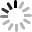 